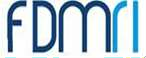 University of Rijeka Republic of CroatiaINTERNATIONAL STUDENT APPLICATION FORMPERSONAL DATAFamily Name  	First Name(s) 	__Date of Birth  	Country of Birth  	Nationality/Citizenship 	Country of residence: 	Sex: Male	/ Female_ ________Passport Information:  	Passport No. 	Social Security/Personal Identification No. 	Current Mailing Address: 	Phone: 	Permanent Mailing Address:_ 	E-mail: 	Mobile: 	Phone: 	Father – family name, first name(s), permanent address, year of birth, occupation, nationality, citizenship:Mother – family , first name(s), permanent address, year of birth, occupation, nationality, citizenship:EDUCATIONAL HISTORYSecondary/High School Attended 	University or College Attended   	Year of graduation high school/College 	Please indicate the achieved grade point average and maximum grade according to the official academic grading scaleChemistry – average	Maximum   	Biology – average	 	Maximum  	Physics - average		Maximum  	Overall secondary/high school grade – average	Maximum  	Final exam (if applicable): – average	Maximum  	Have you ever been dismissed from a college or placed on academic probation?	Yes / NoIf so, please explain:   	ENGLISH LANGUAGE PROFICIENCYTOEFLIELTSCAEOtherPlease indicate your test score (if applicable):  	I am applying without an English language Test - I have graduated from an English-speaking secondary school or collegeI do not need to do the English Language Test, English is my first language.ADDITIONAL INFORMATIONWho should we contact in case of emergency?Name: 	Address: 	Telephone no: 	DECLARATION OF PSYCHOPHYSICAL ABILITIESI hereby declare under penal and material responsibility that I am psychophysically capable of attending the academic courses at the University of Rijeka Faculty of Dental Medicine and that I have no history of mental illnesses that might impair my normal functioning as a medical doctor.Signature	               Date  	Note: Any false or misleading information supplied by an applicant will be grounds for withdrawing any acceptance issued or future dismissal from the University of Rijeka Faculty of Dental Medicine.Please ensure that you have enclosed:completed all sections of this application formattached 4 passport size photographsoriginals or certified copies of your school transcripts and English translation (English translation not needed if originals are written in Croatian)copy of your passportEnglish language test resultsCV in Englishmedical certificate of your general health statusoriginal of your birth certificate, domovnica, rodni list and copy of your ID for Croatian citizensnotarized financial statement about having adequate resources for financing your studycopy of the payment slip of the Application feeFOR OFFICE USE ONLY: